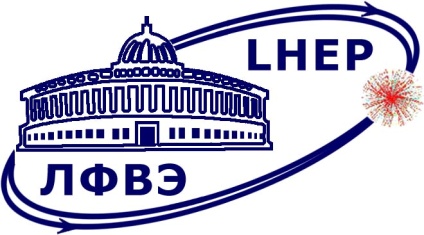 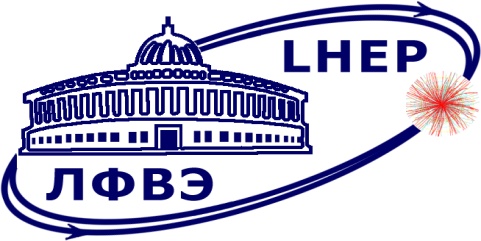 Заседание  НТС  ЛФВЭсостоится   05 июня  2018 года в 11.00 в конференц-зале корпуса №215      ПОВЕСТКА ДНЯ:1. Выборы на научные должности.Козлов О.В.СНС, Сектор 1,  НТОП   Рамздорф А.Ю.НС, Сектор 3, НЭОИКН                                                        Фимушкин В.В.Нач.сектора 4, НЭОИКН,                                                                               Отделение 1Авдеев С.П.ВНС, Сектор 1,  НЭОФТИ                                      Зайцев А.А.МНС, Сектор 4, НЭОФТИ                Максимчук А.И.       ШД      НС, СФСКЯ,                                                                                                    Отделение 2                                  Бабкин В.АСНС, Сектор 2, НЭОМД               Петухов Ю.П.ВНС, Сектор 4, НЭОМДКузьмин Н.А.СНС, Сектор 4, НЭОМДНикитин Д.Н.НС, Сектор 4,  НЭОМД Робук В.                     ШДСНС, Сектор 2, НЭОФСТИК,                                                                         Отделение 3Емельяненко В.Н.МНС, Сектор 3, Группа 3, НЭОФТИ-LHCГавриленко М.Г.НС, Сектор 1, НЭОФ-CMS,                                                                            Отделение 4